ALYTAUS TAURĖ, MOKSLEIVIŲ KOMANDINIS ČEMPIONATASOrientavimosi sporto varžybų nuostataiVeteranų „Perlo Energija“ taurės etapasMoksleivių lygos etapasMoksleivių komandinio čempionato NUOSTATAI.http://www.okdainava.lt/dainava/wp-content/uploads/2022/08/Moksleivių-komandinis-cempionatas-2022.docx OrganizatoriaiVaržybas organizuoja Alytaus miesto orientavimosi sporto klubas „Dainava“.Lietuvos jaunių, jaunučių ir vaikų orientavimosi sporto komandinį čempionatą Lietuvos kariuomenės Sporto klubo taurei laimėti (Moksleivių komandinį čempionatą) vykdo Lietuvos kariuomenės Sporto klubas bendradarbiaujant su Lietuvos orientavimosi sporto federacija.Vyr. teisėjas – Sandra Paužaitė (+370 687 30232, sandrutep@yahoo.com).Sekretorius -  Kęstutis Jovaišas (+370 612 99041, kestutisj@gmail.com).Trasos – Antanas Paužas, Kęstutis Kviecinskas.Varžybų data, vieta Varžybos vyks 2022 m. rugsėjo 10 d. Varžybų centras – Tolkūnai, Miroslavo sen., Alytaus r. sav. Atvykimo nuoroda 54.309937, 23.980915 (WGS). Varžybų programa11:00 val. starto pradžia OSKD dalyviams;12:00 val. starto pradžia bėgte dalyviams;~13.30 val. OSKD dalyvių apdovanojimai;~14.30 val. bėgte dalyvių apdovanojimai.TrasosVidutinė trasa ir kalnų dviračiais.VietovėTolkūnai. Žemėlapis sudarytas 2022 m., autorius Antanas Paužas. Mastelis (bėgte) - 1:7500 (grupėms MV12, 55-85) bei 1:10 000 (grupėms MV14-50), H - 2,5 m.Mastelis (OSKD) – 1:10 000, H - 2,5 m.Atsižymėjimo sistema Bėgte - elektronine SPORTident ir SPORTident AIR+ sistema.OSKD grupėms -  tik SPORTident AIR+, t.y. kontaktinės kortelės neveiks, sekretoriate bus galimybė išsinuomoti bekontaktę kortelę, veikiančią per nuotolį.Varžybų dalyviaiBėgte – MV 12, 14, 16, 18, 21, 35, 40, 45, 50, 55, 60, 65, 70, 75, 80, 85;Kalnų dviračiais -  KD MV 14, 17, 21, 40, 50, 60.Registracija, starto mokestisIšankstinė registracija internetu https://dbsportas.lt/lt/varz/2022147Vėliau el. paštu kestutisj@gmail.com arba +370 612 99041 (esant laisvoms vietoms).Už registruotą, bet nestartuojantį dalyvį mokama 50 proc. starto mokesčio, MV 12-18 (bėgte) – 3 Eur.Už pamestą nuomotą SI kortelę dalyvis sumoka kortelės vertės dydžio mokestį.ApmokėjimasApmokėti galima iš anksto pavedimu arba grynais varžybų vietoje. Jei pavedimas yra už pavienius asmenis, pavedimo paskirties laukelyje įveskite atstovaujamą klubą bei grupę. Klubinius pavedimus galima padaryti po varžybų pagal išrašytą sąskaitą faktūrą.Rekvizitai pavedimui:Alytaus miesto OS klubas Dainava, kodas 191064533Sąsk. Nr. LT547300010002211072, Swedbank ABApdovanojimaiApdovanojami atskirų amžiaus grupių nugalėtojai ir prizininkai. Esant grupėje trims ir mažiau dalyvių, apdovanojamas tik nugalėtojas.Kitos sąlygosVisi dalyviai varžybose dalyvauja laisva valia, niekieno neverčiami ir prisiima visą su dalyvavimu varžybose susijusią riziką, tame tarpe ir su įvairiais sveikatos sutrikimais bei traumomis.Asmens duomenų tvarkymasRegistruodamiesi į varžybas sutinkate, kad jūsų pavardė, vardas, klubas, miestas ir rezultatas bus skelbiami https://dbsportas.lt puslapyje. Gimimo metai šalia rezultatų nerodomi, jie kaupiami statistikos ir kontrolės tikslais (kad žmonės rungtyniautų savo amžiaus grupėse). Asmenys, registruojantys į varžybas kitus žmones, turi užtikrinti, kad iš registruojamų asmenų yra gavę sutikimus aukščiau nurodytai informacijai skelbti https://dbsportas.lt puslapyje. Puslapio https://dbsportas.lt savininkas UAB „DB Topas“ yra mūsų rengiamų varžybų duomenų tvarkytojai.Informacija+370 612 99041 Kęstutis Jovaišas kestutisj@gmail.com +370 687 30232 Sandra Paužaitė sandrutep@yahoo.com +370 614 85948 Antanas Paužas pauzasa@gmail.com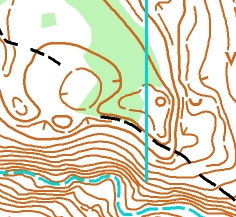 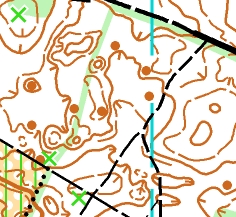 GrupėIki 2022.09.05  23:59Iki 2022.09.06  23:592022.09.10(esant laisvoms vietoms)SI kortelės nuomaBėgte MV 12-180 Eur0 Eur0 Eur0 EurKD MV 14, 175 Eur7 Eur10 Eur1,5 EurKD ir bėgte MV 21-6012 Eur15 Eur24 Eur1,5 EurBėgte MV 65-858 Eur10 Eur16 Eur1,5 Eur